TableauxCatégories :N1N2N3R4Nous fonctionnerons sous forme de Top 1, Top 2, Top3Tableaux :Simples le samedi (Top 1 à 3 pour les hommes / top 1 pour les femmes)Doubles le dimanche. (top 1 à 2 pour les hommes / top 1 pour les femmes)Nous ne proposons pas de tableau pour le mixteEn Simple, les joueurs seront inscrits dans la série de leur classement à la date du tirage au sort des tableaux : les meilleurs joueurs étant inscrit dans le tableau Top 1 et dans les autres tableaux de manière dégressive en fonction du classement. En Doubles, ils seront inscrits en fonction de la moyenne des 2 joueurs.Accueil et HorairesSamedi 21 avril (tableaux de simple) : Accueil des joueurs : 7H30 Début de la compétition : 8H00. Fin de la compétition avec remise des lots : 21H20Dimanche 22 avril (tableaux de doubles) : Accueil des joueurs: 7H30Début de la compétition : 8H00.Heure prévue de fin de compétition avec remise des lots : 19H. InscriptionsTarifs :1 tableau : 13 €2 tableaux : 20 €
Les inscriptions ne seront prises en compte qu’à la réception de la feuille d’inscription et du règlement à l’ordre du « CEST Badminton » et reçus au plus tard le lundi 9 avril 2018, cachet de la poste faisant foi, à l’adresse suivante :Adrien ARCHAMBAULT231 Rue Auguste ChevallierBâtiment D37000 ToursTel : 06.50.90.81.83E-mail : tours.bad@laposte.netLe tirage au sort se fera le samedi 14 avril 2017. Les heures de convocation et le plan de la salle seront consultables sur le site du club : http://www.cest-sports.org ainsi que sur Badiste.DotationLa dotation du tournoi s’élève à environ 1500 € (argent, bon d’achat, lots). BuvetteUne buvette sera présente dans chaque salle vous proposant:Croque-monsieur,Sandwiches, Salades composées,Boissons chaudes, froides…Garnie, pas chère,...le sourire en prime !Stand Un stand +2Bad sera présent dans la salle pendant les 2 jours : Vente de textiles Vente de matérielsRecordageEtc.Les petits plus du tournoiTournoi éco-citoyen (vous serez invité à avoir un comportement éco-responsable tout au long du tournoi) Petits déjeuners offerts tous les matins.Stand de cordage de notre partenaire +2Bad.Salles (accessibles aux personnes à mobilité réduite)Salle Guy Meunier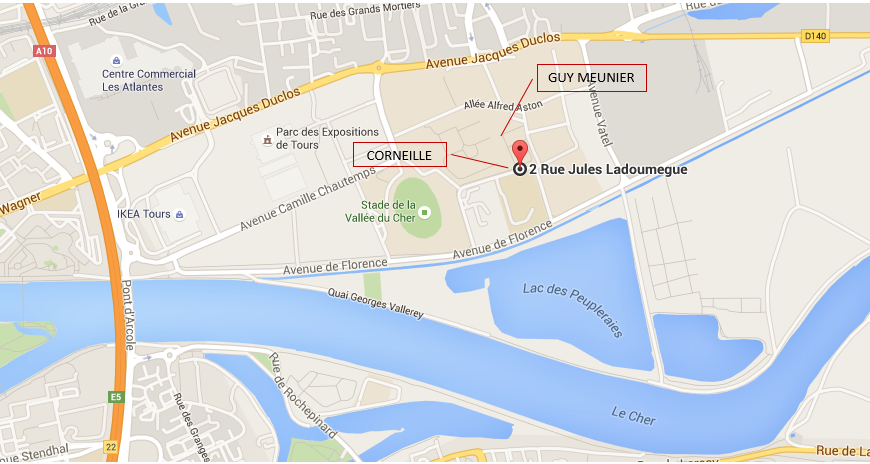 La salle se trouve à proximité du complexe du stade de la Vallée du Cher.